§2176.  Impact paymentsIn addition to payment in lieu of taxes provided in section 2175‑B, the bureau shall make impact payments to a municipality in which a solid waste disposal facility is located or, in the case of an unorganized territory, to the State Tax Assessor upon request by the community involved or by the State Tax Assessor.  The bureau shall base its impact payments on measurable criteria including, without limitation:  [PL 2011, c. 655, Pt. GG, §58 (AMD); PL 2011, c. 655, Pt. GG, §70 (AFF).]1.  Roads.  Improvement, maintenance and repair of local roads directly affected by traffic to and from the facility;[PL 1993, c. 310, Pt. B, §11 (AMD).]2.  Emergency response.  Development and maintenance of adequate local emergency response capacity;[PL 2007, c. 406, §5 (AMD).]3.  Monitoring.  Financial support for on-site, municipally employed personnel or for other means determined necessary to enable the municipality to monitor the facility's compliance with state and local requirements; and[PL 2007, c. 406, §6 (AMD).]4.  Other issues.  Other issues determined on a case-specific basis by the applicant and bureau to be appropriate given the nature of the proposed facility.[PL 2011, c. 655, Pt. GG, §59 (AMD); PL 2011, c. 655, Pt. GG, §70 (AFF).]SECTION HISTORYPL 1989, c. 585, §A7 (NEW). PL 1993, c. 310, §§B10,11 (AMD). PL 1995, c. 465, §A71 (AMD). PL 1995, c. 465, §C2 (AFF). PL 1995, c. 656, §A56 (AMD). PL 2007, c. 406, §§5-7 (AMD). PL 2011, c. 655, Pt. GG, §§ 58, 59 (AMD). PL 2011, c. 655, Pt. GG, §70 (AFF). The State of Maine claims a copyright in its codified statutes. If you intend to republish this material, we require that you include the following disclaimer in your publication:All copyrights and other rights to statutory text are reserved by the State of Maine. The text included in this publication reflects changes made through the First Regular and First Special Session of the 131st Maine Legislature and is current through November 1, 2023
                    . The text is subject to change without notice. It is a version that has not been officially certified by the Secretary of State. Refer to the Maine Revised Statutes Annotated and supplements for certified text.
                The Office of the Revisor of Statutes also requests that you send us one copy of any statutory publication you may produce. Our goal is not to restrict publishing activity, but to keep track of who is publishing what, to identify any needless duplication and to preserve the State's copyright rights.PLEASE NOTE: The Revisor's Office cannot perform research for or provide legal advice or interpretation of Maine law to the public. If you need legal assistance, please contact a qualified attorney.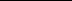 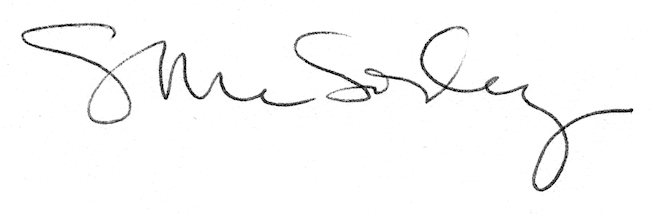 